ПРАВИЛА поведения на объектах железнодорожного транспорта и ответственность за их нарушениеРУЗАЕВСКАЯ ТРАНСПОРТНАЯ ПРОКУРАТУРАИНФОРМИРУЕТ:ПРАВИЛА НАХОЖДЕНИЯ НА ЖЕЛЕЗНОЙ ДОРОГЕ 	Не подлезать под платформы и железнодорожные составы. Поезд двинется в любой момент.Не прыгайте с платформы на пути, не бегайте и не играйте в игры.Не оставляйте на железнодорожных путях никакие предметы. Обнаружив посторонние и/или забытые предметы, помехи безопасному движению поездов, сообщите об этом работникам железнодорожного транспорта, не убирайте самостоятельно.Находясь на платформе, отойдите на безопасное расстояние за линию безопасности при приближении поезда - чтобы не оказаться в зоне действия воздушного потока. Не подходите к вагонам до полной остановки поезда. Не прислоняйтесь к стоящим вагонам.Не стойте на подножках и переходных площадках. Не высовывайтесь во время движения из окон вагонов и тамбуров.Не препятствуйте автоматическому открытию/закрытию дверей вагонов.Помогайте пожилым людям, беременным, гражданам с детьми и людям с ограниченными физическими возможностями.Держите детей за руку или на руках. Не оставляйте ребенка без присмотра!ПРАВИЛА ПЕРЕСЕЧЕНИЯ ЖЕЛЕЗНОДОРОЖНЫХ ПУТЕЙПереходить и переезжать железнодорожные пути можно только в специально установленных и оборудованных для этого местах.При переходе через железнодорожные пути убедитесь, что в зоне видимости нет движущегося состава.Не старайтесь перебежать путь перед приближающимся составом. В большинстве случаев Вы не рассчитаете скорость поезда и погибните.Не пытайтесь перейти или переехать железнодорожный переезд при запрещающем сигнале светофора -даже если шлагбаум поднят или вовсе отсутствует.Не ходите по железнодорожным путям. Не оставляйте детей без присмотра.Не находитесь на территории или объектах железной дороги в состоянии алкогольного, токсического, наркотического опьянения.Снимите наушники, установите в мобильном телефоне приложение  SAFETRAIN - берегись поездаСМЕРТЕЛЬНО ОПАСНОЖелезнодорожная инфраструктура является зоной повышенной опасности, требующей особого внимания и осторожности.Находясь на ее территории, необходимо знать и беспрекословно соблюдать установленные правила поведения.Однако из - за неоправданной спешки, беспечности, хулиганства на железнодорожных путях и прилегающей к ним территории травмируются и гибнут люди.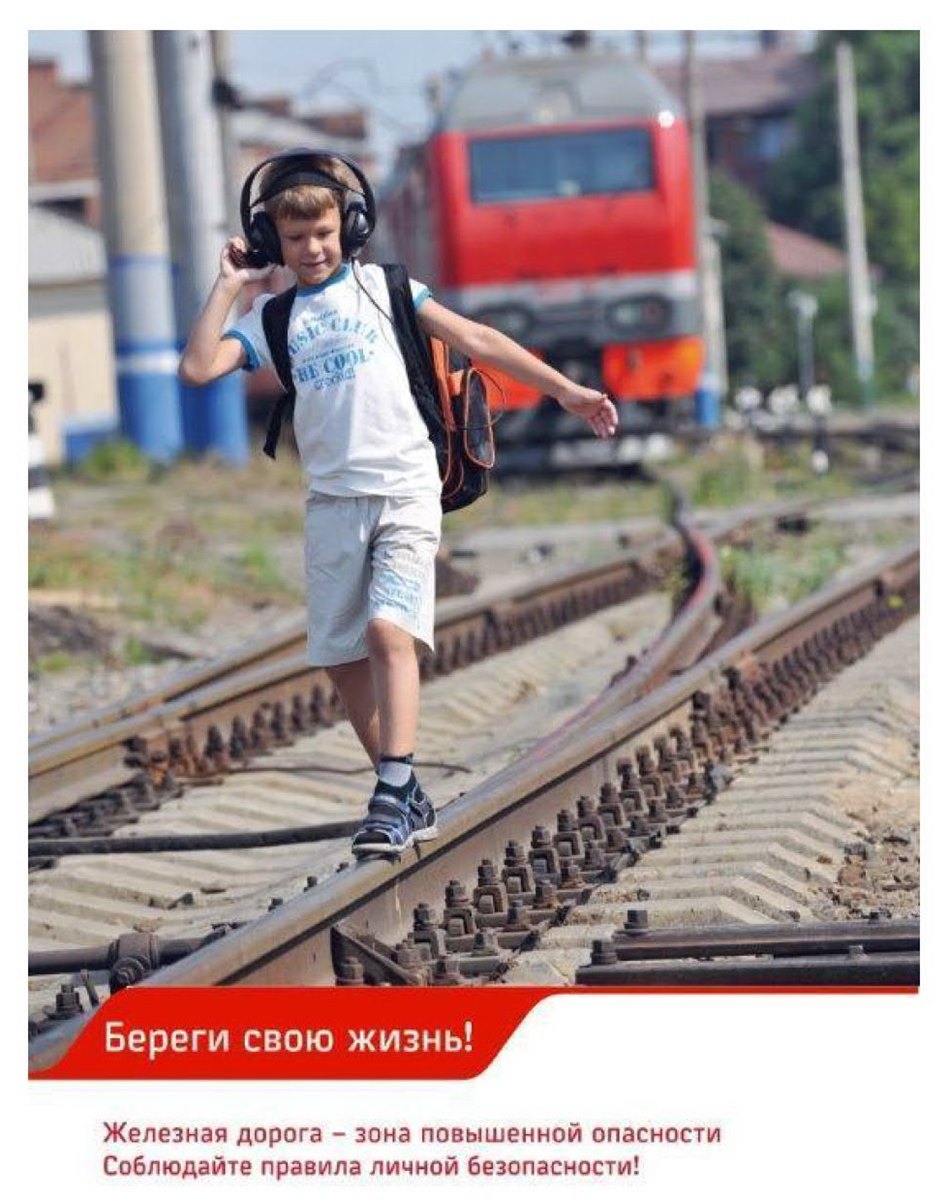 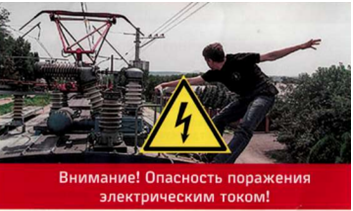 Напряжение контактной сети - 27500 вольтПод действием напряжения может произойти поражение электрическим током как внешних, так и внутренних органов человека. К самым тяжелым последствиям приводят поражения нервной, дыхательной и сердечнососудистой систем.Помните: опасность поражения электрическим током при таком высоком напряжении возникает в зоне 2-х метров до токоведущих конструкций, а не только при непосредственном прикосновении к ним.Не поднимайтесь на крыши выгонов, на опоры и специальные конструкции контактной сети и воздушных линий.Не прикасайтесь к проводам, идущим от опор и специальных конструкций контактной сети и воздушных линий электропередачи.Не приближайтесь к оборванным проводам.Остерегайся контактного провода!УКАЗАННЫЕ ПРАВИЛА НАПИСАНЫ «КРОВЬЮ»УКАЗАННЫЕ ПРАВИЛА НАПИСАНЫ «КРОВЬЮ»Рузаевская  транспортная прокуратура:телефон прокуратуры 8 (8342) 54-60-71. Адрес: 431440, Республика Мордовия, г. Рузаевка, ул. Ухтомского, д. 26Рузаевская  транспортная прокуратура:телефон прокуратуры 8 (8342) 54-60-71. Адрес: 431440, Республика Мордовия, г. Рузаевка, ул. Ухтомского, д. 26